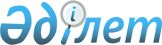 О корректировке показателей уточненного республиканского бюджета на 2020 год и внесении изменений и дополнений в постановление Правительства Республики Казахстан от 9 апреля 2020 года № 187 "О реализации Указа Президента Республики Казахстан "Об уточненном республиканском бюджете на 2020 год"Постановление Правительства Республики Казахстан от 11 сентября 2020 года № 578
      Примечание ИЗПИ!
Вводится в действие с 01.01.2020.
      В соответствии со статьями 41, 79 и 111 Бюджетного кодекса Республики Казахстан от 4 декабря 2008 года и постановлением Правительства Республики Казахстан от 20 марта 2020 года № 126 "О мерах по реализации Указа Президента Республики Казахстан от 16 марта 2020 года № 287 "О дальнейших мерах по стабилизации экономики" Правительство Республики Казахстан ПОСТАНОВЛЯЕТ:
      1. Осуществить корректировку показателей уточненного республиканского бюджета на 2020 год согласно приложению 1 к настоящему постановлению.
      2. Внести в постановление Правительства Республики Казахстан от 9 апреля 2020 года № 187 "О реализации Указа Президента Республики Казахстан "Об уточненном республиканском бюджете на 2020 год" следующие изменения и дополнения:
      пункт 3 изложить в следующей редакции:
      "3. Выделить из средств, предусмотренных в республиканском бюджете на 2020 год на реализацию мероприятий в рамках Дорожной карты занятости на 2020 – 2021 годы, сумму в размере 300 800 000 тысяч тенге для перечисления:
      1) целевых трансфертов областным бюджетам, бюджетам городов республиканского значения, столицы на обеспечение занятости за счет развития инфраструктуры и жилищно-коммунального хозяйства в сумме 288 631 857 тысяч тенге Министерству труда и социальной защиты населения Республики Казахстан для финансирования следующих мероприятий на:
      ремонт объектов жилищно-коммунального хозяйства, инженерно-транспортной инфраструктуры, социально-культурных объектов и благоустройство населенных пунктов – 170 821 878 тысяч тенге;
      строительство и (или) реконструкцию объектов жилищно-коммунального хозяйства, инженерно-транспортной инфраструктуры, социально-культурных объектов и инженерно-коммуникационной инфраструктуры, а также создание быстровозводимых комплексов для размещения инфекционных больниц – 117 650 906 тысяч тенге;
      приобретение медицинских оборудований в действующих, а также планируемых к открытию провизорных и инфекционных стационарах – 159 073 тысячи тенге;
      2) Министерству экологии, геологии и природных ресурсов Республики Казахстан 7 203 000 тысячи тенге на строительство и (или) реконструкцию объектов водного хозяйства;
      3) Министерству обороны Республики Казахстан 4 965 143 тысячи тенге на ремонт объектов обороны.";
      пункт 5 исключить;
      в приложении 1 к указанному постановлению:
      строки:
      "
      изложить в следующей редакции:
      "
      строку:
      "
      изложить в следующей редакции:
      "
      после строки:
      "
      дополнить строками следующего содержания:
      "
      строку:
      "
      изложить в следующей редакции:
      "
      строки:
      "
      изложить в следующей редакции:
      "
      строку:
      "
      изложить в следующей редакции:
      "
      в приложении 55 к указанному постановлению:
      строки:
      "
      изложить в следующей редакции:
      "
      приложение 57 к указанному постановлению изложить в новой редакции согласно приложению 2 к настоящему постановлению;
      приложение 58 к указанному постановлению изложить в новой редакции согласно приложению 3 к настоящему постановлению;
      приложение 59 к указанному постановлению:
      строку, порядковый номер 9, изложить в следующей редакции:
      "
      строку, порядковый номер 14, изложить в следующей редакции:
      "
      строку, порядковый номер 15-1 исключить;
      дополнить строкой, порядковый номер 15-2, следующего содержания:
      "
      3. Министерству финансов Республики Казахстан совместно с заинтересованными администраторами республиканских бюджетных программ внести изменения и дополнения в сводный план финансирования по обязательствам и платежам на соответствующий финансовый год.
      4. Настоящее постановление вводится в действие с 1 января 2020 года. Корректировка республиканского бюджета на 2020 год
      тыс. тенге Распределение сумм целевых трансфертов областным бюджетам, бюджетам городов республиканского значения, столицы на обеспечение занятости за счет развития инфраструктуры и жилищно-коммунального хозяйства в рамках Дорожной карты занятости на 2020 - 2021 годы Перечень строительства и (или) реконструкции республиканских объектов Министерства экологии, геологии и природных ресурсов Республики Казахстан реализуемых в рамках Дорожной карты занятости на 2020 - 2021 годы
					© 2012. РГП на ПХВ «Институт законодательства и правовой информации Республики Казахстан» Министерства юстиции Республики Казахстан
				
Всего:
1 149 846 024
I. Республиканские бюджетные инвестиционные проекты
279 011 865
1
Государственные услуги общего характера
27 587 395
217
Министерство финансов Республики Казахстан
27 392 697
030
Создание и развитие информационных систем Министерства финансов Республики Казахстан
8 737 810
100
Развитие информационных систем Комитета казначейства
7 100 522
в том числе инвестиционные проекты:
Прочие
7 100 522
Развитие и модернизация информационных систем казначейства
7 100 522"
Всего:
1 148 309 933
I. Республиканские бюджетные инвестиционные проекты
278 275 774
1
Государственные услуги общего характера
26 713 614
217
Министерство финансов Республики Казахстан
26 518 916
030
Создание и развитие информационных систем Министерства финансов Республики Казахстан
7 864 029
100
Развитие информационных систем Комитета казначейства
6 226 741
в том числе инвестиционные проекты:
Прочие
6 226 741
Развитие и модернизация информационных систем казначейства
6 226 741";
3
Общественный порядок, безопасность, правовая, судебная, уголовно-исполнительная деятельность
16 872 792"
3
Общественный порядок, безопасность, правовая, судебная, уголовно-исполнительная деятельность
17 010 482";
Создание информационной системы "Электронное дело"
1 586 339"
624
Агентство Республики Казахстан по противодействию коррупции (Антикоррупционная служба)
137 690
001
Формирование и реализация единой государственной политики по противодействию коррупционным преступлениям
137 690
106
Строительство Контрольно-пропускного пункта с пунктом приема граждан
137 690
в том числе инвестиционные проекты:
город Нур-Султан
137 690
Контрольно-пропускной пункт с пунктом приема граждан по адресу: г. Нур-Султан, район Байконыр, ул. С.Сейфуллина, 37
137 690";
III. Целевые трансферты на развитие
555 160 523"
III. Целевые трансферты на развитие
554 360 523";
5
Здравоохранение
24 163 772
226
Министерство здравоохранения Республики Казахстан
24 163 772
053
Обеспечение хранения специального медицинского резерва и развитие инфраструктуры здравоохранения
24 163 772
113
Целевые трансферты на развитие областным бюджетам, бюджетам городов республиканского значения, столицы на строительство, реконструкцию объектов здравоохранения и областному бюджету Алматинской области, бюджету города Алматы для сейсмоусиления объектов здравоохранения, а также на создание быстровозводимых комплексов для размещения инфекционных больниц
24 163 772"
5
Здравоохранение
23 363 772
226
Министерство здравоохранения Республики Казахстан
23 363 772
053
Обеспечение хранения специального медицинского резерва и развитие инфраструктуры здравоохранения
23 363 772
113
Целевые трансферты на развитие областным бюджетам, бюджетам городов республиканского значения, столицы на строительство, реконструкцию объектов здравоохранения и областному бюджету Алматинской области, бюджету города Алматы для сейсмоусиления объектов здравоохранения, а также на создание быстровозводимых комплексов для размещения инфекционных больниц
23 363 772";
Карагандинская область
1 578 000"
Карагандинская область
778 000";
Министерство финансов Республики Казахстан
337 771 329
010
Резерв Правительства Республики Казахстан
337 771 329
101
Резерв Правительства Республики Казахстан на неотложные затраты
312 230 791"
Министерство финансов Республики Казахстан
338 859 136
010
Резерв Правительства Республики Казахстан
338 859 136
101
Резерв Правительства Республики Казахстан на неотложные затраты
313 318 598";
9
Проведение государственной информационной политики через АО "РТРК "Казахстан"
Услуги по проведению государственной информационной политики через телеканалы "Казахстан", "Балапан", "Kaz Sport", "Первый канал Евразия", "Абай" развлекательно - юмористический канал "Тамаша ТВ", областные телеканалы, "Казахское радио", радио "Шалкар", радио "Астана", радио "Classic". Организация и проведение информационно-разъяснительных мероприятий в рамках Плана мероприятий по празднованию 30-летия Независимости РК
Министерство информации и общественного развития Республики Казахстан
АО "Республиканская телерадиокорпорация "Казахстан"
003 "Проведение государственной информационной политики"

100 "Размещение государственного информационного заказа"
24 090 412";
14
Проведение государственной-информационной политики в сети Интернет через АО "Международное информационное агентство "Казинформ"
Освещение социально-экономической и общественно-политической жизни страны. Популяризация казахоязычных СМИ в Интернете, развитие отечественных интернет-СМИ. Развитие государственного языка. Освещение деятельности Президента, Премьер-Министра и Правительства Республики Казахстан в Интернете. Сбор мультимедийного контента Казахстана. Повышение образованности, культурного уровня, патриотизма. Создание электронной базы книг, продвижение казахской литературы. Изучение и сохранение историко-культурного наследия страны, возрождение историко-культурных традиций. Освещение хода реализации Стратегии "Казахстан-2050". Позиционирование Казахстана на международной арене и уровня его социально-экономического развития. Формирование положительного международного имиджа, популяризация Казахстана в мире на всех языковых версиях сайта. Организация и проведение информационно-разъяснительных мероприятий в рамках Плана мероприятий по празднованию 30-летия Независимости РК. Разъяснение распространяемой информации в рамках тематических направлении государственной информационной политики
Министерство информации и общественного развития Республики Казахстан
АО "Международное информационное агентство "Казинформ"
003 "Проведение государственной информационной политики"

100 "Размещение государственного информационного заказа"
4 601 739";
15-2
Подготовка докладов по развитию института общественных советов и неправительственного сектора
1. Подготовка инструментария исследований.

2. Проведение сбора информации по тенденциям развития института общественных советов и неправительственного сектора в Казахстане.

3. Проведение анализа состава общественных советов и неправительственных организаций Республики Казахстан, доступности информации о деятельности общественных советов и неправительственных организаций, механизмов взаимодействия общественных советов и неправительственных организаций с гражданами при решении социальных вопросов.

4. Проведение в регионах Казахстана социологического и экспертного исследований по вопросам общественных советов и неправительственных организаций.

5. Подготовка комплексных докладов по развитию института общественных советов и неправительственного сектора и обсуждение проектов докладов с экспертным сообществом и представителями гражданского общества
Министерство информации и общественного развития Республики Казахстан
НАО "Казахстанский институт общественного развития "Рухани Жаңғыру"
004 "Обеспечение укрепления взаимоотношения институтов гражданского общества и государства"
17 441".
      Премьер-Министр
Республики Казахстан 

А. Мамин
Приложение 1
к постановлению Правительства
Республики Казахстан
от 11 сентября 2020 года № 578
ФГ
АБП
ПРГ
Наименование
Изменения (+,-)
Итого
0

Затраты
0

001

Государственные услуги общего характера
-1 404 607

217

Министерство финансов Республики Казахстан
-1 404 607

001
Услуги по обеспечению бюджетного планирования, исполнения и контроля за исполнением государственного бюджета и противодействию экономическим и финансовым преступлениям и правонарушениям
-530 826
030
Создание и развитие информационных систем Министерства финансов Республики Казахстан
-873 781
003

Общественный порядок, безопасность, правовая, судебная, уголовно-исполнительная деятельность
0

624

Агентство Республики Казахстан по противодействию коррупции (Антикоррупционная служба)
0

001
Формирование и реализация единой государственной политики по противодействию коррупционным преступлениям
137 690
015
Проведение антикоррупционной экспертизы проектов нормативных правовых актов
-137 690
005

Здравоохранение
-800 000

226

Министерство здравоохранения Республики Казахстан
-800 000

053
Обеспечение хранения специального медицинского резерва и развитие инфраструктуры здравоохранения
-800 000
006

Социальная помощь и социальное обеспечение
800 000

213

Министерство труда и социальной защиты населения Республики Казахстан
800 000

081
Реализация мероприятий Дорожной карты занятости на 2020 – 2021 годы
800 000
011

Промышленность, архитектурная, градостроительная и строительная деятельность
-290 266

211

Министерство торговли и интеграции Республики Казахстан
-290 266

090
Содействие продвижению экспорта казахстанских товаров на внешние рынки
-290 266
013

Прочие
1 694 873

211

Министерство торговли и интеграции Республики Казахстан
290 266

065
Целевое перечисление в АО "Национальная компания "QazExpoCongress"
290 266
217

Министерство финансов Республики Казахстан
1 404 607

010
Резерв Правительства Республики Казахстан
1 087 807
044
Погашение простых векселей 
316 800Приложение 2
к постановлению Правительства
Республики Казахстан
от 11 сентября 2020 года № 578Приложение 57
к постановлению Правительства
Республики Казахстан
от 9 апреля 2020 года № 187
№ п/п
Наименование областей и городов
Сумма, тыс. тенге
в том числе:
в том числе:
в том числе:
№ п/п
Наименование областей и городов
Сумма, тыс. тенге
на строительство и (или) реконструкцию объектов жилищно-коммунального хозяйства, инженерно-транспортной инфраструктуры, социально-культурных объектов и инженерно-коммуникационной инфраструктуры, а также на создание быстровозводимых комплексов для размещения инфекционных больниц
на ремонт объектов жилищно-коммунального хозяйства, инженерно-транспортной инфраструктуры, социально-культурных объектов и благоустройство населенных пунктов
на приобретение медицинских оборудований в действующих, а также планируемых к открытию провизорных и инфекционных стационарах
Всего
288 631 857

117 650 906

170 821 878

159 073

1.
Акмолинская область 
12 528 000
4 422 825
8 105 175
0
2.
Актюбинская область
11 652 617
4 479 186
7 014 358
159 073
3.
Алматинская область
27 184 214
5 832 393
21 351 821
0
4
Атырауская область
9 701 849
8 319 547
1 382 302
0
5.
Восточно-Казахстанская область
23 233 682
1 670 200
21 563 482
0
6.
Жамбылская область
23 682 175
21 499 008
2 183 167
0
7.
Западно-Казахстанская область
9 882 000
1 925 478
7 956 522
0
8.
Карагандинская область
14 467 000
8 301 291
6 165 709
0
9.
Костанайская область
16 970 852
3 327 382
13 643 470
0
10.
Кызылординская область
12 237 121
4 197 039
8 040 082
0
11.
Мангистауская область
7 939 047
65 956
7 873 091
0
12.
Павлодарская область
12 721 845
6 321 916
6 399 929
0
13.
Северо-Казахстанская область
10 640 463
4 381 149
6 259 314
0
14.
Туркестанская область
37 254 992
23 722 845
13 532 147
0
15.
город Алматы
28 944 000
16 235 986
12 708 014
0
16.
город Нур-Султан
16 983 000
2 948 705
14 034 295
0
17.
город Шымкент
12 609 000
0
12 609 000
0Приложение 3
к постановлению
Правительства Республики Казахстан
от 11 сентября 2020 года № 578Приложение 58
к постановлению Правительства
Республики Казахстан
от 9 апреля 2020 года № 187
Функциональная группа
Функциональная группа
Функциональная группа
Функциональная группа
Наименование
Наименование
Сумма, тыс. тенге
Администратор
Администратор
Администратор
Наименование
Наименование
Сумма, тыс. тенге
Программа
Программа
Наименование
Наименование
Сумма, тыс. тенге
Подпрограмма
Наименование
Наименование
Сумма, тыс. тенге
10

Сельское, водное, лесное, рыбное хозяйство, особо охраняемые природные территории, охрана окружающей среды и животного мира, земельные отношения
Сельское, водное, лесное, рыбное хозяйство, особо охраняемые природные территории, охрана окружающей среды и животного мира, земельные отношения
7 203 000

207

Министерство экологии, геологии и природных ресурсов Республики Казахстан
Министерство экологии, геологии и природных ресурсов Республики Казахстан
7 203 000

108
Строительство и (или) реконструкция объектов водного хозяйства по Дорожной карте занятости на 2020 - 2021 годы
7 203 000
в том числе инвестиционные проекты:
Карагандинская область
6 053 000

Строительство Эскулинского водовода с учетом водоснабжения г.Жезказган Карагандинской области (корректировка)
1 937 000
Реконструкция Эскулинского водозабора с учетом водоснабжения г.Жезгазган
2 357 664
Перенос участка Эскулинского водовода
1 758 336
Кызылординская область
1 150 000

Реконструкция и модернизация Жиделинского водохранилища с внедрением автоматизации
450 000
Реконструкция Айтекского гидроузла
700 000